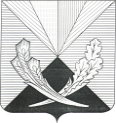 Контрольно-счетная палата муниципального района Челно-Вершинский446840, Самарская область, Челно-Вершинский район,с. Челно-Вершины, ул.Почтовая ,3,тел. 2-12-53,  e-mail: kontrol.ver@mail.ruЗаключениепо проекту решения Собрания представителей муниципального района Челно-Вершинский «О бюджете муниципального района Челно-Вершинский на 2018 год и на плановый период 2019 и 2020 годов».с.  Челно-Вершины                                                                                              23.11.2017 годаВ соответствии с требованиями статьи 157 Бюджетного кодекса Российской Федерации, ст. 5 Положения о бюджетном устройстве и бюджетном процессе в муниципальном районе Челно-Вершинский, утвержденного решением Собрания представителей муниципального района Челно-Вершинский от 13.02.2014 N 226, статьи 8 Положения о контрольно-счетной палате муниципального района Челно-Вершинский, утвержденного решением Собрания представителей муниципального района Челно-Вершинский от 20.03.2012г. № 106, на основании Плана работы контрольно-счетной палаты на 2017 год, утвержденного приказом  № 1 от 20.12.2016 г., проведена экспертиза проекта решения Собрания представителей муниципального района Челно-Вершинский  «О бюджете муниципального района Челно-Вершинский на 2018 год и на плановый период 2019 и 2020 годов» (далее – проект решения о бюджете, проект бюджета).Проект бюджета внесен Администрацией муниципального района Челно-Вершинский  на рассмотрение в Собрание представителей муниципального района Челно-Вершинский 14.11.2017 года и в контрольно-счетную палату для подготовки заключения (письмо № 170 от 14.11.2017 г),  с соблюдением сроков, установленных статьей 185 Бюджетного кодекса РФ и статьей 19 Положения о бюджетном устройстве и бюджетном процессе в муниципальном районе Челно-Вершинский , (далее – Положение о бюджетном процессе).Состав перечня документов, представленных к проекту решения Собрания представителей муниципального района Челно-Вершинский «О бюджете муниципального района Челно-Вершинский  на 2018 год и на плановый период 2019 и 2020 годов», соответствует требованиям п.2 ст.18 Положения о бюджетном устройстве и бюджетном процессе.Цель экспертизы:Представить в Собрание представителей муниципального района Челно-Вершинский  заключение о возможности (невозможности) принятия внесенного проекта решения о бюджете; выявить недостатки внесенного проекта решения о бюджете и предложить варианты их устранения.Задачи экспертизы:1. Оценка соответствия структуры проекта решения о бюджете требованиям бюджетного законодательства Российской Федерации;2. Оценка достоверности, законности и полноты отражения доходов в доходной части бюджета. 3. Сравнительный анализ  плановых показателей доходов бюджета муниципального района в проекте на 2018 год в сравнении с  ожидаемыми показателями за 2017 год;4. Оценка достоверности и  законности формирования расходов    в расходной части бюджета;5. Оценка правомерности установления расходных обязательств на очередной финансовый год, соблюдения законодательно установленного разграничения компетенции между уровнями государственной власти и местного самоуправления.6. Экспертиза текстовой части проекта решения о бюджете на соответствие нормам бюджетного законодательства РФ.7. Оценка правильности применения бюджетной классификации РФ при составлении проекта решения о бюджете.8. Оценка непротиворечивости содержания отдельных фрагментов текста проекта решения о бюджете, а также приложений к нему табличной части проекта решения о бюджете.9. Оценка сбалансированности бюджета, анализ источников финансирования дефицита бюджета.            10. Оценка планирования управления муниципальным долгом.При подготовке заключения контрольно-счетной палатой проанализированы законодательные и нормативные акты, методические материалы, документы и сведения, представленные к проекту решения о бюджете и документы составляющие основу формирования местного бюджета.1.Оценка соответствия структуры проекта решения о бюджететребованиям бюджетного законодательства Российской ФедерацииВ соответствии со статьей 169 (п.2. ч.4) Бюджетного кодекса Российской Федерации, проект  бюджета муниципального района Челно-Вершинский составлен на очередной 2018 год финансовый год и на плановый период 2019-2020 годов. В соответствии с требованиями статьи 184.1 Бюджетного кодекса РФ в проекте решения «О бюджете муниципального района Челно-Вершинский  на 2018 год и на плановый период 2019 и 2020 годов», содержатся основные характеристики бюджета: 	- общий объем доходов бюджета  на 2018 год определен   в сумме  136 601.0 тыс. руб.,  на 2019 год - 99 714.0 тыс. руб., на 2020 год –104 083.0 тыс. руб.;	- общий объем расходов на 2018 год -141 101.0 тыс. руб., на 2019 год – 99 714.0 тыс. руб., на 2020 год –104 083.0 тыс. руб.;	- дефицит бюджета на 2018 год в сумме 4 500.0 тыс. руб., на 2019 год – 0.0 тыс. руб., и 2020 год в сумме -  0.0 тыс. руб.;	-перечень главных администраторов доходов бюджета (п.1 ст.5 текстовой части проекта бюджета и приложение № 1 к проекту  решения);   	-перечень главных администраторов источников финансирования дефицита бюджета (п.2 ст.5 текстовой части проекта бюджета приложение № 2 к проекту решения.);             -распределение бюджетных ассигнований по целевым статьям, (муниципальным программам и непрограмным направлениям деятельности), группам (группам и подгруппам) видов расходов бюджета на 2018 г и 2019-2020 годов  (ст.10 текстовой части проекта бюджета и приложения 5 и 6 к проекту  решения);-ведомственная структура расходов бюджета района на 2018 г. и 2019-2020 годы (ст. 9 текстовой части проекта бюджета и приложения 3  и 4 к проекту  решения);	-общий объем бюджетных ассигнований, направляемых на исполнение публичных нормативных обязательств в 2018 году, в сумме 8 838.0 тыс. руб. (ст.3 текстовой части проекта бюджета);	-объем межбюджетных трансфертов, получаемых из областного бюджета, утвержден на 2018 год в сумме  81 631.0 тыс. руб. на 2019 г.- 42 754.0 тыс. руб., на 2020 г.- 44 495.0 тыс. руб. (п.1 ст.4 текстовой части проекта бюджета);             -объем межбюджетных трансфертов, получаемых из бюджетов сельских поселений на выполнение переданных полномочий утвержден на 2018 год в сумме 9 143.0 тыс. руб., на 2019 год в сумме 8 766.0 тыс., на 2020 г. в сумме 8 959.0 тыс. руб.(п.2 ст.4 текстовой части проекта бюджета);             -объем безвозмездных поступлений в доход бюджета муниципального района утвержден на 2018 год в сумме 90 774.0 тыс. руб., на 2019 год в сумме 51 520.0 тыс.руб., на 2020 г. в сумме 53 454.0 тыс. руб.(п.3 ст.4 текстовой части проекта бюджета);             -объем межбюджетных трансфертов, предоставляемых в бюджеты сельских поселений из бюджета района утвержден на 2018 год в сумме 11 414.0 тыс. руб., на 2019 год в сумме 9 214.0 тыс. руб., на 2020 г. в сумме 9 414.0 тыс. руб.(п.4 ст.4 текстовой части проекта бюджета);- общий объем условно утверждаемых   расходов на 2019 г. – 1 990.0 тыс. руб., на 2020 г. – 4 110.0 тыс. руб. (ст.2 текстовой части проекта бюджета);	- источники   финансирования   дефицита   бюджета муниципального района Челно-Вершинский на очередной финансовый год учтены в общей сумме 0.0 тыс. руб. и распределены по видам источников в приложении № 9 и 10 к проекту решения (ст. 15 текстовой части проекта бюджета);	-предельный объем муниципального долга утверждены  в сумме 0 тыс. руб. на каждый год планируемого периода (п.1 ст.14 текстовой части проекта бюджета);           -верхний предел муниципального внутреннего долга установлен в сумме 0 тыс. руб. по всем годам  (п.2 статья 14 текстовой части проекта бюджета).            - предельные объемы расходов на обслуживание муниципального долга утверждены  в сумме 0 тыс. руб. на каждый год планируемого периода (п.3 ст.14 текстовой части проекта бюджета);Кроме вышеперечисленных показателей, предусмотренных Бюджетным кодексом РФ в текстовой части проекта решения о бюджете муниципального района Челно-Вершинский  предусмотрено следующее:           - предоставление бюджетных кредитов из местного бюджета и предоставление муниципальных гарантий не предусмотрено (статья 16 текстовой части проекта бюджета);             -показатели поступления доходов в бюджет муниципального района на 2018 год и плановый период 2019 и 2020 годы (приложение № 1 и 2 к пояснительной записке);В соответствии с п. 2 и 3 ст. 20 Бюджетного кодекса РФ, приложением 1 к проекту бюджета, устанавливаются перечень и коды главных администраторов дохода бюджета, закрепляемые за ними виды (подвиды) доходов бюджета. В соответствии с п. 2 ст. 21 Бюджетного кодекса РФ, приложением 3 к проекту бюджета, установлен перечень главных распорядителей бюджетных средств местного бюджета в составе ведомственной структуры расходов.В соответствии с п. 2 статьи 23 Бюджетного кодекса РФ, приложением 2 к проекту бюджета, установлен  перечень главных администраторов источников финансирования дефицита бюджета.В соответствии с п. 4 статьи 23 Бюджетного кодекса РФ, в источниках внутреннего финансирования дефицита бюджета муниципального района Челно-Вершинский (приложение 12 и 13 к проекту бюджета) установлен перечень статей и видов источников финансирования дефицита бюджета.В проекте бюджета согласно статье 78 Бюджетного кодекса РФ, предусмотрено предоставление из местного бюджета субсидий юридическим лицам (за исключением субсидий государственным (муниципальным) учреждениям), индивидуальным предпринимателям, физическим лицам-производителям товаров, работ, услуг, осуществляющим деятельность на территории района (статья 13 текстовой части проекта бюджета).В соответствии с п. 3 статьи 81 Бюджетного кодекса РФ, предусмотрено в расходной части бюджета муниципального района резервный фонд :- в 2018 году – в размере 300 тыс.руб., - в 2019 году – в размере 100 тыс.руб., - в 2019 году – в размере 100 тыс.руб.Ведомственная структура расходов бюджета составлена по органам местного самоуправления, являющимися главным распорядителям бюджетных средств муниципального района Челно-Вершинский в соответствии с их полномочиями и компетенцией, установленных Уставом.2. Оценка достоверности, законности и полноты отражения доходов в доходной части бюджета.В соответствии с принципом достоверности бюджета, установленным статьей 37 Бюджетного кодекса РФ, расчет доходов бюджета должен быть реалистичным. Реалистичность доходов бюджета означает, что при составлении и утверждении проекта бюджета доходы бюджета не должны быть ни занижены, ни завышены.Прогноз доходов бюджета  муниципального района Челно-Вершинский рассчитан  исходя из ожидаемых поступлений 2017 года. Для расчета прогнозных показателей по основным источникам были использованы показатели первого варианта прогноза  социально-экономического развития. По ряду неналоговых доходов использованы прогнозы главных администраторов доходов бюджета.        Порядок формирования доходов бюджета муниципального района  установлен статьей 61.1 главы 9 «Доходы местных бюджетов» БК РФ, статьей 55 Федерального Закона Российской Федерации от 06.10.2003 г. №131-ФЗ «Об общих принципах организации местного самоуправления в Российской Федерации».        Согласно п.1 статьи 41 БК РФ,  доходы  бюджетов  формируются за счет налоговых, неналоговых доходов и безвозмездных поступлений.        Размер налоговых поступлений определен положениями статьи 61.1. Бюджетного Кодекса и Законом Самарской области о бюджете  на 2015-2017 годы.Поступления  доходов в бюджете муниципального района Челно-Вершинский на 2018 год  и на плановый период  на 2019 и 2020 годы  определены в виде отчислений от федеральных и региональных налогов по:- налогу на доходы  с  физических лиц     - 30%;- единому налогу на вмененный доход для отдельных   видов деятельности                                   - 100%;- единому сельскохозяйственному налогу - 50%; - налог, взимаемый в связи с применением патентной системы налогообложения, в размере 100%;	- государственной пошлины, подлежащей уплате по месту  регистрации – по нормативу 100 %;	-платы за негативное воздействие на окружающую среду – по нормативу 55%;	-доходов от сдачи в аренду имущества, находящегося в  муниципальной собственности – 100%;	-части прибыли муниципальных унитарных предприятий, остающейся после уплаты налогов и иных обязательных платежей в порядке, установленном Собранием представителей муниципального района – 100%;	-поступления от продажи имущества, находящегося в муниципальной собственности – 100 %;	-отмененных налогов, сборов и сумм погашения налоговой задолженности прошлых лет – в соответствии с нормативами отчислений согласно законодательству субъекта Российской Федерации – 100 %;	- доходов от уплаты прочих налогов, сборов, пошлин, платежей поступлений и неналоговых доходов, подлежащих зачислению в местный бюджета района, в соответствии с действующим законодательством – 100 %;	-доходы от платных услуг, оказываемых муниципальными бюджетными и автономными учреждениями – 100 %;	-доходы от продажи земельных участков,  государственная собственность на которые не разграничена и которые расположены в границах межселенных территорий муниципальных районов  – 100%;	-доходы от передачи в аренду земельных участков, государственная собственность на которые не разграничена и которые расположены в границах поселений – 100%;	-доходы от передачи в аренду земельных участков,  государственная собственность на которые не разграничена и которые расположены в границах межселенных территорий муниципальных районов, а также средства от продажи права на заключение договоров аренды, указанных земельных участков – 100%;Структура доходной части  бюджета муниципального района в 2018 году и плановом периоде 2019 и 2020 годы приведена в таблице:         Общий объем налоговых  и неналоговых доходов в бюджете муниципального  района Челно-Вершинский прогнозируется с темпами роста на каждый планируемый год: к доходам 2018 года в 2019 году -105.16%,   доходы 2019 года  к уровню 2020 года- 105.05 %.         Из данных таблицы видно, что основными доходными  источниками, налоговых и неналоговых поступлений в районном  бюджете в 2016 году, определены:1.Налоговые доходы -77.94%, в том числе :        а) налог на доходы   с физических лиц – 64.42  % ;        б) налоги, предусмотренные специальными налоговыми режимами-9.69  %, в общем объеме собственных доходов;        в) государственная пошлина 3.82 %;  2.Неналоговые доходы 22.06 % бюджета   сформированы за счет поступлений от:                                                             а)доходов от использования имущества, (от арендных платежей за  передачу в возмездное пользование муниципального имущества, прочих доходов  от использования имущества  и прав), находящихся в муниципальной собственности -17.62 %;	б)платежа при пользовании природными ресурсами  -0.30 %; 	в)доходов от продаж материальных и нематериальных активов – 1.20%;	г)штрафов, санкций, возмещения ущерба -2.95 % ;	В соответствии с проектом Закона Самарской области « Об областном бюджете на 2018 год и плановый период 2018 и 2019 годов и соглашениями между поселениями и администрацией района по передаче части полномочий, предусмотрены безвозмездные поступления в 2017 году в сумме 81631.0 тыс. руб. в том числе в виде дотации на выравнивание уровня бюджетной обеспеченности муниципальных районов в сумме 39752.0  тыс. руб., субсидии местным бюджетам для софинансирования  расходных обязательств по вопросам местного значения, предоставляемых с учетом выполнения показателей социально- экономического развития -28 597.0 тыс. руб., субвенции бюджетам  муниципальных образований в сумме – 13 282.0 тыс. руб.3. Сравнительный анализ  плановых показателей доходов бюджета муниципального района в проекте на 2018 год в сравнении с  ожидаемыми показателями за 2017 год.В соответствии с представленной оценкой ожидаемого исполнения доходов бюджета муниципального района Челно-Вершинский за 2017 год, поступление налоговых и неналоговых доходов ожидается в сумме  43 886.0 тыс. руб. В проекте на 2018 год   налоговые и неналоговые доходы   запланированы в сумме 45 827.0 тыс. руб. Увеличение собственных доходов по сравнению с ожидаемыми составляет 1 941.0 тыс. руб.( приложение 1).Отклонение  плановых показателей по сравнению с ожидаемыми наблюдается  по  налоговым и неналоговым доходам. Увеличение налоговых доходов с ожидаемыми показателями составляет  1 678.0 тыс. руб. или составляет 4.69 %.На 2018 год в сравнении с ожидаемым исполнением небольшое увеличение запланировано по НДФЛ на 1 653.0 тыс. руб. или на 5.93% (за счет повышения ФОТ  в бюджетных учреждениях). по налогу на совокупный доходна 75.0 тыс. руб. или на 1.72%.По неналоговым доходам по сравнению с ожидаемыми поступлениями наблюдается увеличение   на 263.0 тыс. руб. или на 2.67 %.. Небольшое повышение от доходов от продажи материальных и нематериальных активов на 150.0 тыс. руб. или на 0.37 %., по платежам при пользовании природными ресурсами 173.0 тыс. руб. или на 2.19 %.Для расчета прогнозируемых налоговых и неналоговых доходов в проекте бюджета на 2018 год использованы показатели умеренно-оптимистического варианта прогноза социально-экономического развития на 2019-2020 годы.Кроме того, по ряду неналоговых доходов бюджета района использованы прогнозы главных администраторов доходов бюджета.-для расчета поступлений налога на доходы физических лиц  на 2018-2020 годы был использован показатель  роста фонда оплаты труда в 2018 году по сравнению с 2017 годом и далее аналогично до 2020 года; -по единому налогу на вмененный доход сумма  поступлений  прогнозируется на уровне 2017 года с учетом принятия экономически обоснованного корректирующего коэффициента К2; -по единому сельскохозяйственному налогу прогнозные  поступления  рассчитаны исходя из ожидаемого роста прибыли и улучшения в связи с этим финансового состояния предприятий и фермерских хозяйств отрасли  сельскохозяйственного производства;-государственная пошлина прогноз поступления исчислен исходя из ожидаемых поступлений в 2017 году и динамики роста поступлений;-доходы от использования имущества, находящегося в государственной и муниципальной собственности, арендной платы за земли несельскохозяйственного назначения планируются  на основании данных, полученных от главного администратора соответствующих поступлений в бюджет. -платежи при использовании природных ресурсов – при расчете использованы данные, предоставленные администратором - Управлением Федеральной службы по надзору в сфере природопользования по Самарской области и  фактических поступлений в 2017 году, ожидаемого поступления в текущем году;доходы от продажи материальных и нематериальных активов, прогноз на 2018-2020 годы сформирован из данных, представленных главным администратором доходов на основании расчетного прогноза  поступлений доходов от продажи земельных участков, государственная собственность на которые  не разграничена. иного имущества, находящегося в собственности муниципального района; -штрафы, санкции, возмещение ущерба поступления спрогнозированы на уровне ожидаемых поступлений текущего года с  увеличением динамики поступлений.4.Оценка достоверности и  законности формирования расходов  в расходной части бюджета.Формирование расходов бюджета муниципального района Челно-Вершинский на 2018 год  и плановый период 2019 и 2020 годов осуществлялось на основании реестра  расходных обязательств (согласно статьям 86 и 87 БК РФ) и полномочиям по решению вопросов местного значения, закрепленным за муниципальным районом статьями 15 и 15.1 Федерального  Закона Российской Федерации от 06.10.2003 г. №131-ФЗ «Об общих принципах организации местного самоуправления в Российской Федерации» с изменениями и дополнениями.	 При определении объемов бюджетных  ассигнований на исполнение расходных обязательств муниципального района Челно-Вершинский в разрезе главных распорядителей средств районного бюджета учитывалась в первую очередь необходимость:	- обеспечения своевременной оплаты труда работников бюджетной сферы;	-предоставления межбюджетных  трансфертов сельским поселениям для обеспечения сбалансированности местных бюджетов;-оптимизация расходов.	В целях сокращения расходов на обеспечение деятельности органов местного самоуправления и подведомственных учреждений применены следующие подходы:расходы на оплату коммунальных услуг проиндексированы на уровень роста индекса потребительских цен от объема бюджетных ассигнований. предусмотренных на данные цели в 2017году;расходы на оплату налогов и сборов рассчитаны исходя из фактической потребности;В целом расходы бюджета муниципального района на 2018 год с учетом прогнозируемых безвозмездных поступлений в виде субвенций,  предусмотрены в сумме 141 101.0 тыс. руб., на 2019 год в сумме - 99 714.0тыс. руб., на 2020 год- 104 083.0  тыс. руб. 	Структура бюджета муниципального района в разрезе разделов классификации расходов бюджетов на 2018 – 2020 годы приведена в (приложении №2).	Рассматривая структуру расходов бюджета,  мы видим, что плановые показатели по 10  из 11 разделов  классификации расходов бюджета  на 2018 год, ниже  ожидаемых показателей за 2017 год. Ожидаемые расходы за 2017 год за счет собственных средств,   составят в сумме 215 084.0 тыс. руб., в проекте бюджета на 2018 – 2020 годы расходы на 2018 год запланированы в сумме 141 101.0 тыс. руб.,   уменьшение расходов в сравнении с  ожидаемыми расходами 2017 год  составило – 73 983.0 тыс. руб. Снижение  расходов в проекте  бюджета на 2018 г. с ожидаемыми расходами бюджета за 2017 г. произошли по разделам:- «Общегосударственные вопросы» на 1 309.0 тыс. руб.;- «Национальная безопасность и правоохранительная деятельность» на 2.0 тыс. руб.;-«Национальная экономика» на 11 067.0 тыс. руб.;- Жилищно-коммунальное хозяйство» на 11 119.0 тыс. руб.;-«Образование» на -29 378.0 тыс. руб.;-«Здравоохранение» на – 4 344.0 тыс.руб.;-«Социальная политика» на 11 203.0 тыс. руб.;-«Физическая культура и спорт» на 6 441.0 тыс. руб.;-«Межбюджетные трансферты» на 2 261.0 тыс. руб.Увеличение  расходов в проекте  бюджета на 2018 год с ожидаемыми расходами бюджета за 2017 год произошли по разделам:«Охрана окружающей среды» на 154.0 тыс. руб.;-«Культура и кинематография» на 2 987.0 тыс. руб.По разделу «Общегосударственные вопросы» снижение   расходов по сравнению с ожидаемыми обусловлено тем, что в  2017 году из областного бюджета выделялись субвенции на проведения районного праздника «Сабантуй». По разделу «Национальная экономика»  сокращение расходов по сравнению с ожидаемыми связано с тем, что в 2018  году по данному разделу не прописаны субвенции на исполнение государственных полномочий по сельскому хозяйству и краткосрочным кредитам (не прописаны в ЗСО),  а также с 2018 года не будут предоставляться стимулирующие субсидии на сельское хозяйство, дорожные фонды.По разделу «Образование» снижение   расходов по сравнению с ожидаемыми обусловлено тем. что в  2017 году из областного бюджета выделялись субвенции на капитальный ремонт Каменно-Бродской школы, на ремонт спортзала  Девлезеркинской школы и на оздоровительного лагеря (ЦОСМИ).По разделу «Здравоохранение» снижение   расходов по сравнению с ожидаемыми обусловлено тем. что в  2017 году из областного бюджета выделялись субсидии на строительство ФАП с. Токмакла. В 2017 году по разделу «Социальная политика» предусмотрены расходы  из областного бюджета на обеспечение жильем детей-сирот, тыловиков. Инвалидов, молодых семей, граждан. проживающих в сельской местности. На 2018 год распределение данных средств в областном бюджете пока не предусмотрено.По разделу «Физическая культура и спорт» снижение расходов на 2018 год обусловлено тем, что в  2017 году из областного бюджета выделялись субсидии на ФОК.«Межбюджетные трансферты» уменьшились за счет прочих дотаций, в случае непредвиденных расходов, которые выделялись  в 2017 году. 	Несмотря на уменьшение в целом расходной части бюджета на 2018 год по сравнению с ожидаемыми  показателями за 2017 г., сохраняется социальная направленность бюджета. Удельный вес в общей сумме расходов по разделу  «Культура. кинематография » составляет 25.19 %, «Образование» -21.93%,   « Физическая культура и спорт»- 0.98% ,«Социальная политика»- 9.39%, Средства массовой информации»-0.35%.  На решение вопросов в области социальной сферы будет направлено в 2017 году  81 627.0 тыс. руб. и составляет  57.84 % всех расходов.В проекте бюджета муниципального района на 2018 год предусмотрено финансирование 25 программ в объеме 113.4 тыс. руб.; на 2019 г.г. по  20 программ в объеме 99 714.0 тыс. руб..  и на 2020 г по  17 программ в объеме 104 083.0 тыс. руб. Согласно ст. 81 Бюджетного кодекса РФ. статьёй 6 текстовой части проекта бюджета на 2018-2020 г.г. для финансирования непредвиденных расходов.  предусмотрен резервный фонд администрации муниципального района Челно-Вершинский на 2018 год в сумме 300.0 тыс. руб., на 2019 год в сумме 100.0 тыс. руб. и на 2020 год в сумме 100 тыс. руб.	Размер резервного фонда на очередной финансовый год  на плановый период составляет   0.6 % от общего объема расходов бюджета муниципального района. что не превышает установленный пунктом 3 статьи 81  Бюджетного кодекса РФ предельный уровень (не более 3% от общего объема расходов бюджета).В соответствии со статьей 184.1. Бюджетного кодекса РФ в расходной части бюджета муниципального района предусмотрены условно утверждаемые расходы, не распределенные в плановом периоде 2019 и 2020 годов, бюджетные ассигнования по разделам. подразделам. целевым статьям (муниципальным программам и непрограмным  направлениям деятельности). группам  (группам и подгруппам)  видов расходов бюджета.Объемы условно утверждаемых расходов бюджета муниципального района на плановый период 2019 и 2020 годы соответствуют установленному уровню в данной статье: общий объем условно утверждаемых расходов бюджета муниципального района на 2018 год и плановый период 2019 и 2020 годы на первый год планового периода должен составлять не менее 2.5 % общего объема расходов бюджета (без учета расходов бюджета, предусмотренных за счет межбюджетных трансфертов из других бюджетов бюджетной системы Российской Федерации. имеющих целевое назначение); на второй год планового периода – не менее 5 %. (запланировано на 2019 год- 2.8% (1990.0: ( 99714-19793.0-414-8766=70741.0) на 2020 год – 5.6% (4110.0:(104083-21534-414-8959=74176.0)).5. Оценка правомерности установления расходных обязательств на очередной финансовый год и плановый период. соблюдения законодательно установленного разграничения компетенции между уровнями государственной власти и местного самоуправления.Формирование проекта решения о бюджете на 2018 год  и плановый период 2019-2020 годов осуществлялось в условиях  сформированной нормативной правовой базы, в соответствии с положениям статьи 65 и пункта 2 статьи 174.2 Бюджетного кодекса РФ. В соответствии с бюджетным законодательством все расходы бюджета должны иметь правовую основу в виде нормативного правового акта, устанавливающего расходное обязательство. Согласно «Рекомендациям по заполнению реестров  расходных обязательств  субъектов РФ, сводов реестров расходных обязательств муниципальных образований, входящих в состав субъекта РФ», разработанных в соответствии с «Порядком представления реестров расходных обязательств субъектов  РФ, сводов реестров расходных обязательств муниципальных образований, входящих в состав субъекта РФ», утвержденному приказом Министерства финансов РФ от 31.05.2017 № 82-н:- в реестре муниципального образования по каждому расходному обязательству муниципального образования последовательно отражается информация об актах федерального, регионального законодательства нормативно правового акта муниципального образования, являющихся основанием возникновения расходного обязательства муниципального образования и (или) определяющих порядок исполнения и финансового обеспечения расходного обязательства муниципального образования;В соответствующих графах реестра последовательно указываются:- вид акта федерального, регионального  законодательства, нормативно правового акта муниципального образования (далее  НПА М.О.) (например, федеральный закон, указ Президента Российской Федерации, постановление Правительства Российской Федерации и так далее),  дата принятия акта (в формате дд.мм.гггг), официальное название акта (графы 6,9,12);-абзац, подпункт, пункт, часть, статья акта федерального, регионального  законодательства и НПА М.О., в которых содержатся нормы, являющиеся основанием возникновения соответствующего расходного обязательства муниципального образования и (или) определяющие порядок исполнения и финансового обеспечения расходного обязательства муниципального образования.  Если основанием возникновения расходного обязательства муниципального образования является акт федерального, регионального законодательств и НПА М.О. в целом и (или) указать абзац, подпункт, пункт, часть, статью акта не представляется возможным, то в графах 7, 10,13  реестра муниципального образования по данному акту указывается - "в целом". Наличие незаполненных ячеек, а также ячеек без указания реквизитов акта федерального, регионального  законодательства и НПА М.О,  не допускается;-дата вступления в силу акта федерального, регионального законодательств и НПА М.О,  срок действия акта. Если акт не имеет срока действия, в графе после сведений о дате вступления акта в силу приводится формулировка "не установлена",(графы 8,11,15).При составлении реестра расходных обязательств нарушены требования вышеназванных Рекомендаций, а именно: 	В представленной выписке из реестра расходных обязательств в графах 7, 10,13 указано - "в целом", а следовало указать абзац, подпункт, пункт, часть и  статью.В связи с этим полагаю необходимым привести сведения в реестре расходных обязательств в соответствие с требованиями бюджетного законодательства РФ. 6. Экспертиза текстовой части проекта решения о бюджете на соответствие нормам бюджетного законодательства РФ	Анализ на соответствие текстовой части проекта решения о бюджете нормам бюджетного законодательства Российской Федерации показал, что проект решения о бюджете не противоречит бюджетному законодательству Российской Федерации.7. Оценка правильности применения бюджетной классификации РФ  при  составлении проекта решения о бюджете.     В соответствии со статьей 18 Бюджетного кодекса РФ, бюджетная классификация Российской Федерации является группировкой доходов, расходов и источников финансирования дефицитов бюджетов бюджетной системы Российской Федерации. используемой для составления и исполнения бюджетов, составления бюджетной отчетности. обеспечивающей сопоставимость показателей бюджетов бюджетной системы Российской Федерации.Проект бюджета на 2018 год и плановый период 2019-2020 годов сформирован в соответствии с правилами применения  бюджетной классификации, установленными приказом Минфина России от 01.07.2013 N 65н "Об утверждении Указаний о порядке применения бюджетной классификации Российской Федерации.                8. Оценка непротиворечивости содержания отдельных фрагментов текста проекта решения о бюджете, а также приложений к нему табличной части проекта решения о бюджете.При проверке соответствия текста проекта решения о местном бюджете на  2018 год и плановый период 2019-2020 годов его табличной части расхождений не установлено.Расходы. планируемые за счет целевых средств из бюджета вышестоящего уровня, отражены в местном бюджете в том же объеме, в каком отражены поступления на указанные цели. Значения основных характеристик бюджета, указанные в текстовой части проекта решения о местном бюджете, соответствуют значениям этих показателей в табличной части проекта.    9. Оценка сбалансированности бюджета, анализ источников финансирования дефицита бюджета.Проектом решения о бюджете на 2018 год и плановый период 2019-2020 годов дефицит местного бюджета на 2018 год  предусмотрен в сумме 4500.0 тыс. руб.. на 2019 год предусмотрен в сумме 0.0 тыс. руб. и на 2020 год предусмотрен в сумме 0.0 тыс. руб.Общий объем доходов бюджета муниципального района  Челно-Вершинский на 2018 год планируется установить в сумме 136 601.0 тыс. руб. (пункт 1 статьи 1 проекта решения о бюджете), общий объем расходов - в сумме 141 101.0 тыс. руб. (пункт 1 статьи 1 проекта решения о бюджете).  Превышение расходов бюджета над его доходами составляет 4500.0 тыс. рублей, что соответствует пункту 1 статьи 1 проекта решения о бюджете.10. Оценка планирования управления муниципальным долгом.Муниципальный долг на 01.01.2018 год составил 0.0 тыс. руб. Расходы на обслуживание муниципального долга в 2018 году не предусмотрены. Выводы:Проект бюджета внесен администрацией муниципального района Челно-Вершинский  на рассмотрение в Собрание представителей муниципального района Челно-Вершинский  и контрольно-счетную палату муниципального района Челно-Вершинский  для подготовки заключения по нему,  в установленные сроки.Состав документов, представленных к проекту решения  Собрания представителей муниципального района Челно-Вершинский  «О бюджете муниципального района Челно-Вершинский   на 2018 год и на плановый период 2019 и 2020 годы», соответствует требованиям Бюджетного кодекса РФ и Положения о бюджетном устройстве и бюджетном процессе.Экспертиза проекта решения «О бюджете муниципального района Челно-Вершинский   на 2018 год и на плановый период 2019 и 2020 годов». показала:1. Структура проекта решения о бюджете  муниципального района Челно-Вершинский  на 2018 год и на плановый период 2019 и 2020 годов,  соответствует требованиям бюджетного законодательства Российской Федерации.2. При формировании  бюджета  на 2018 год и плановый период 2019 и 2020 годов  соблюдался  принцип  достоверности отражения доходов. установленный статьей  37 Бюджетного кодекса Российской Федерации. 3. Анализ правильности заполнения выписки из реестра расходных обязательств сельского поселения  показал, что:            В представленной выписке из реестра расходных обязательств в графах 7, 10,13 указано - "в целом", а следовало указать абзац, подпункт, пункт, часть и  статью. 4. Экспертиза текстовой части проекта решения о бюджете на соответствие нормам бюджетного законодательства Российской Федерации показала. что проект решения о бюджете не противоречит бюджетному законодательству Российской Федерации5. Проект бюджета на 2018 год и плановый период 2019 и 2020 годов сформирован  в соответствии с правилами применения бюджетной классификации Российской Федерации. 6. Внутренних противоречий содержания отдельных фрагментов текста проекта решения о бюджете на 2018 год и плановый период 2019 и 2020 годы и приложений к нему табличной части проекта решения о бюджете не установлено.Предложения:1. Необходимо привести сведения в реестре расходных обязательств в соответствие с требованиями бюджетного законодательства РФ.ЗаключениеНа основе проведенной экспертизы проекта решения Собрания представителей муниципального района Челно-Вершинский  «О бюджете муниципального района Челно-Вершинский  на 2018 год и на плановый период 2019 и 2020 годов», контрольно- счетная палата рекомендует депутатам Собрания представителей принять бюджет муниципального района Челно-Вершинский, с учетом внесенных предложений.Председатель контрольно-счетной палаты  муниципального района Челно-Вершинский                                                    Е.Г.Сарейкинанаименование дохода201820182019201920202020наименование доходасуммауд.вес%суммауд.вес%суммауд.вес%доходы всего. в том числе:136601100.0099714100.00104083100.00собственные доходы -всего вт.ч.4582733.554819448.335062948.64налоговые доходы. из них:3571877.943776578.363994078.89НДФЛ2952664.433144965.263349266.15налоги на совокупный доход44429.6945169.3745989.08единый налог на вмененный доход34107.4434207.1034306.77единый сельскохозяйственный налог 2710.762850.753040.60патентная система налогообложения7612.588112.588641.71государственная пошлина17503.8218003.7318503.65неналоговые доходы. из них1010922.061042921.641068921.11доходы от использования имущества, находящегося в государственной и муниципальной собственности807317.62829317.21850316.79платежи при пользовании природными ресурсами1360.301360.281360.27доходы от продажи материальных и нематериальных активов5501.206001.246001.19Штрафы. санкции. возмещение ущерба13502.9514002.9014502.86безвозмездные поступления в т.ч9077466.455152051.675345451.36Дотации от других бюджетов бюджетной системы Российской Федерации3975229.102254722.612254721.66Субсидии  бюджетам субъектов Российской Федерации и муниципальных образований (межбюджетные субсидии2859720.931979319.852153420.69Субвенции бюджетам субъектов  Российской Федерации и муниципальных образований132829.724140.424140.40Межбюджетные трансферты. передаваемые бюджетам муниципальных районов из бюджетов поселений на осуществление части полномочий по решению вопросов местного значения в соответствии с заключенными соглашениями91436.6987668.7989598.61прочие безвозмездные поступления 00.0000.0000.00